    BODIORustico zum Ausbauen, Garten und Baulandan zentraler, sonniger und sehr ruhiger Lage  ……………………………………..……………..……………………………………..………..…………………….……………….Rustico da rinnovare giardino e terreno edif.in una posizione centrale, soleggiata e molto tranquilla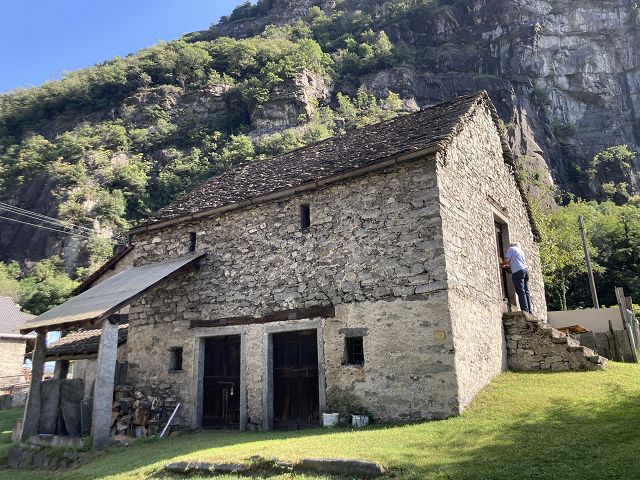                                             4180/4297                                                       Fr. 165‘000.—  Standort | Umgebung 6743 Bodio, Via Bellinzona 20Region: LeventinaLage: zentral sonnig und sehr ruhigAussicht: schöne AussichtSchulen: jaEinkäufe: 300 möffentliche Verkehrsmittel: 300 mEntfernung zur nächsten Stadt: 23 kmAutobahnentfernung: 2 km  BeschreibungDieses Rustico zum Ausbauen liegt an zentraler, sonniger und sehr ruhiger Lage im Dorf Bodio, in der unteren Leventina an der Via Stefano Franscini.Das Gebäude inklusive Dach befindet sich in einem guten baulichen Zustand. Der Innenbereich muss vollständig ausgebaut werden. Das zweigeschossige Rustico besteht aus zwei Hausteilen. Im hohen Dachgeschoss könnte auch noch eine Galerie eingebaut werden. Auf Grund der Haushälften können zwei 3 – 4 Zimmer-Wohnungen erstellt werden oder das Haus als Ganzes als Wohnsitz oder als Feriendomizil genutzt werden.Die Umgebung besteht im vorderen Teil aus einer kleinen Wiesenfläche und der hinter Teil bildet ein schönes Gartengrundstück. Auf diesem könnte noch ein Einfamilienhaus in der Grösse von 100 m2 – 120 m2 Wohnfläche erstellt werden.Ein schöner Ausblick erstreckt sich ins Tal und auf die umliegenden Berghänge.Die Liegenschaft ist mit dem Auto gut erreichbar. Auf dem Grundstück können Autoabstellplätze erstellt werden. Die neue Einfahrt zur Autobahn A2 in Bodio ist 2 km und das Dorf Biasca ist 4 km entfernt. Eine Postautoverbindung führt nach Biasca zum Bahnhof der Gotthardbahn, die das Tessin mit der Innerschweiz verbindet. Bellinzona Nord ist in 15 Minuten zu erreichen, die Städte Locarno und Lugano mit ihren Seen in etwa 40 Minuten. Im Dorf gibt es ein Einkaufsgeschäft und die Schulen.……………………………………………………………………………………………………………  Highlightszentrale sehr ruhige und sonnige Lage mit schöner Aussichtinteressante AusbauvariantenGarten und Sitzplätzeeigene Aussenparkplätzesehr gute Anbindung an öffentliche Verkehrsmittel / Autobahn  Posizione | Dintorni6743 Bodio, Via Bellinzona 20Regione: LeventinaPosizione: molto soleggiata e tranquillaVista: bella vistaScuole: a Bodio, GiornicoAcquisti: a Bodio, Biascatrasporto pubblico: 100 mDistanza città successiva: 23 kmDistanza autostrada: 1 km Descrizione dell’immobileQuesto rustico da ampliare è situato in posizione centrale, soleggiata e molto tranquilla nel villaggio di Bodio, nella bassa Leventina, su Via Stefano Franscini.L'edificio, compreso il tetto, è in buone condizioni strutturali. L'interno deve essere completamente rinnovato. Il rustico a due piani è composto da due parti. Nel sottotetto alto si potrebbe aggiungere una galleria. Grazie alle due metà della casa si potrebbero creare due appartamenti di 3 o 4 stanze oppure la casa nel suo complesso potrebbe essere utilizzata come residenza o come casa per le vacanze.I dintorni sono costituiti da un piccolo prato nella parte anteriore e da un bellissimo giardino nella parte posteriore. Sul terreno si potrebbe anche costruire una casa con 100 m2 – 120 m2. Una bella vista si estende sulla valle e sui pendii delle montagne circostanti.La proprietà è facilmente raggiungibile in auto. È possibile creare posti auto all'interno della proprietà. Il nuovo ingresso dell'autostrada A2 a Bodio si trova a 2 km e il villaggio di Biasca a 4 km. Un collegamento di auto postali conduce a Biasca alla stazione della ferrovia del Gottardo, che collega il Ticino con la Svizzera centrale. Bellinzona Nord è raggiungibile in 15 minuti, le città di Locarno e Lugano con i loro laghi in circa 40 minuti. In paese ci sono negozi e scuole.…………………………………………………………………………   Highlightsposizione centrale, molto tranquilla e soleggiata con splendida vistainteressanti possibilità di sviluppogiardino e aree per sedersiposti auto esterni propriottimo collegamento con i trasporti pubblici / autostrada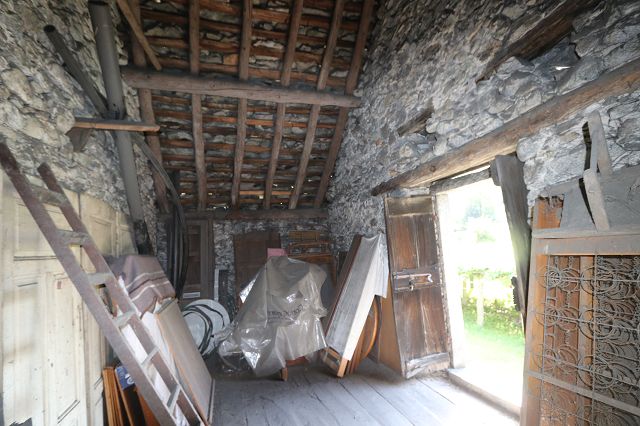                                               Innenbereich / interno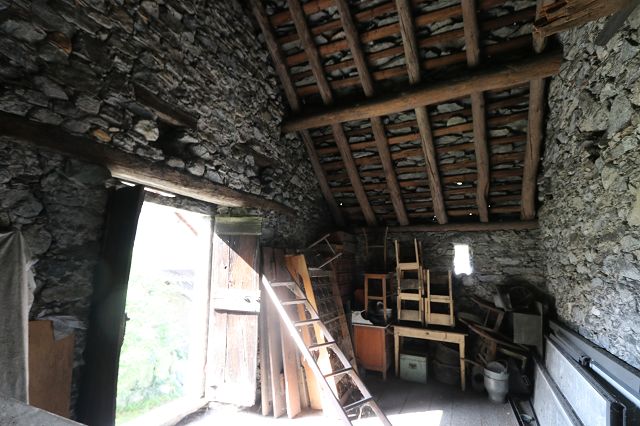                                                Innenbereich / interno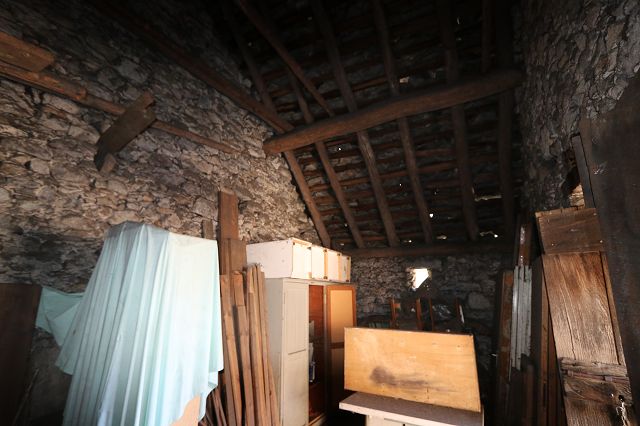 Innenbereich / interno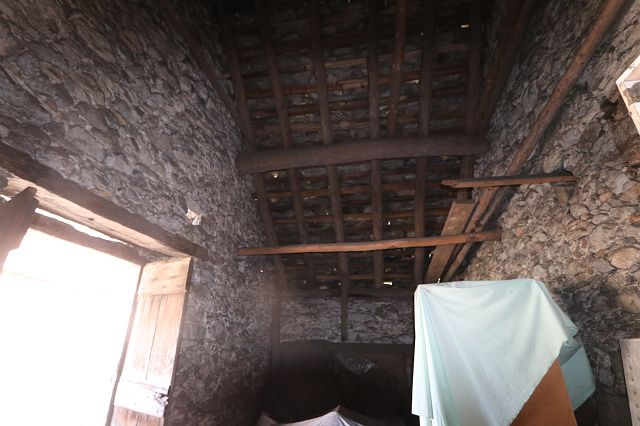                                                      Innenbereich / interno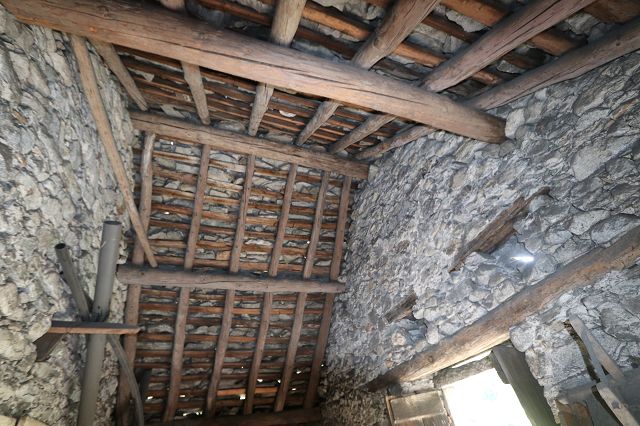 Dachkonstruktion / tetto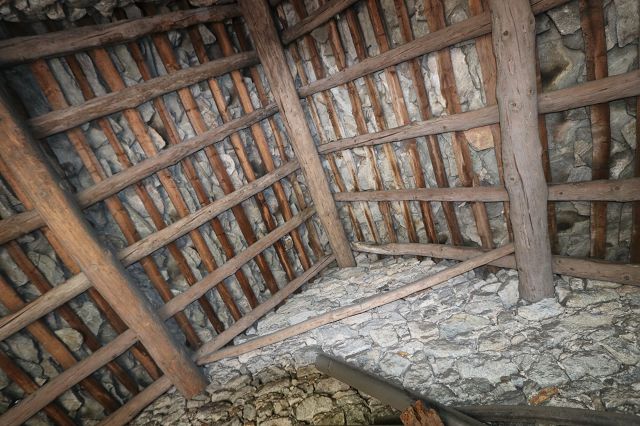                                                     Dachkonstruktion / tetto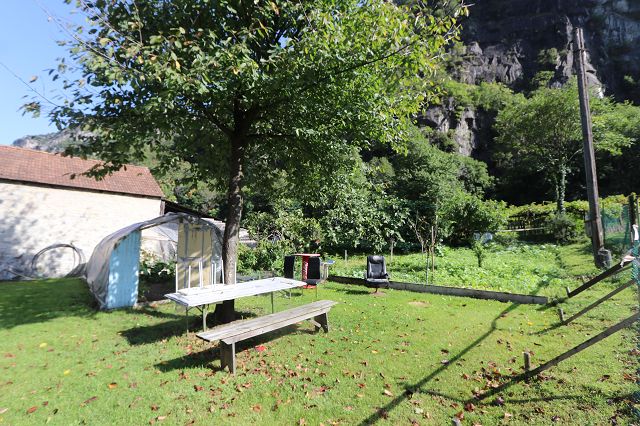 Garten / giardino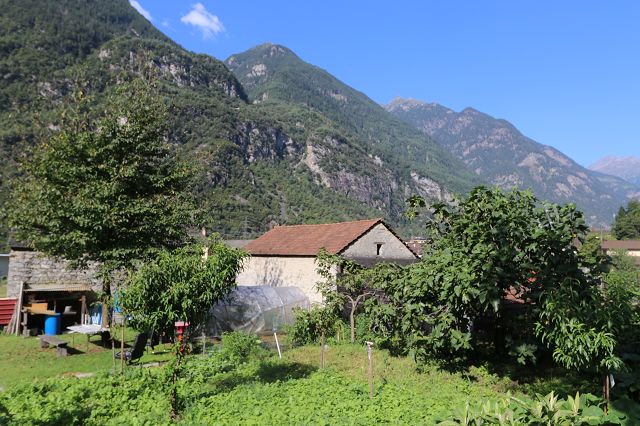 Garten / giardino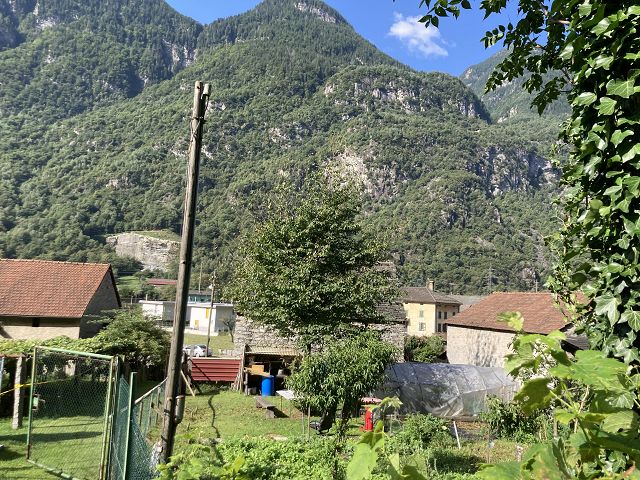 Garten / giardino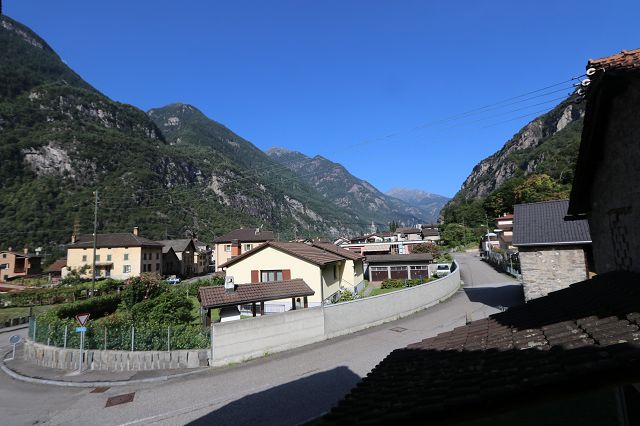 Aussicht / vista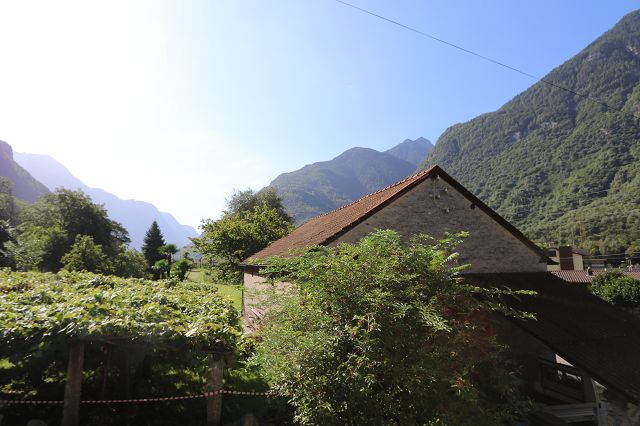                                                        Aussicht / vista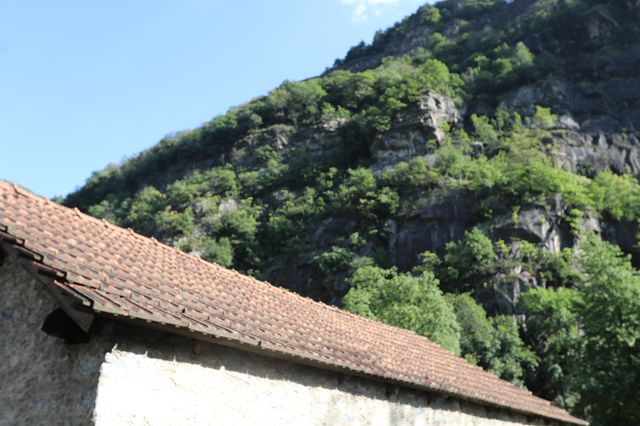                                                   Aussicht / vista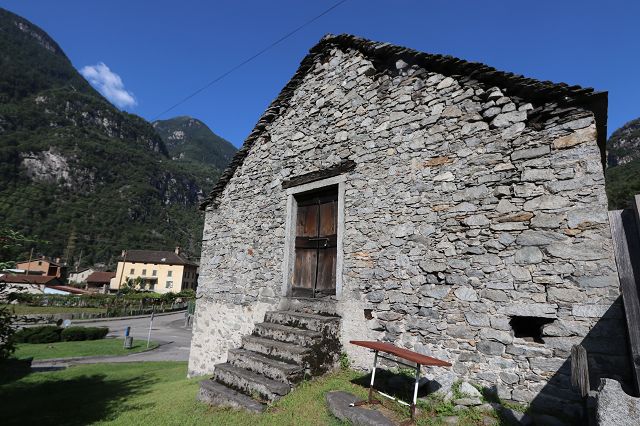                                                           Rustico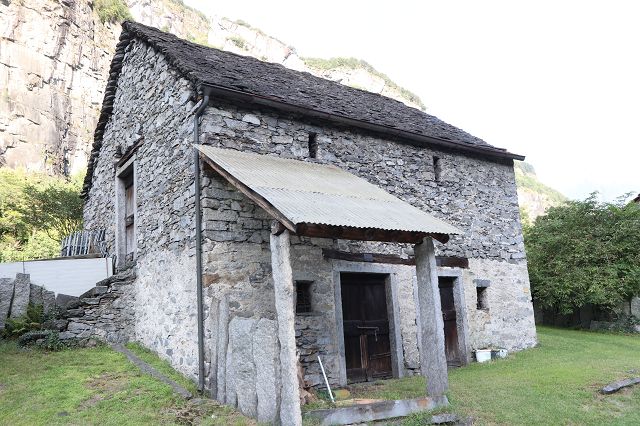                                                        Rustico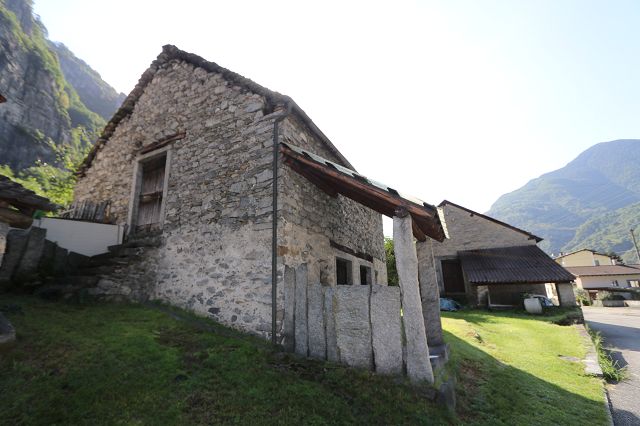                                                              Rustico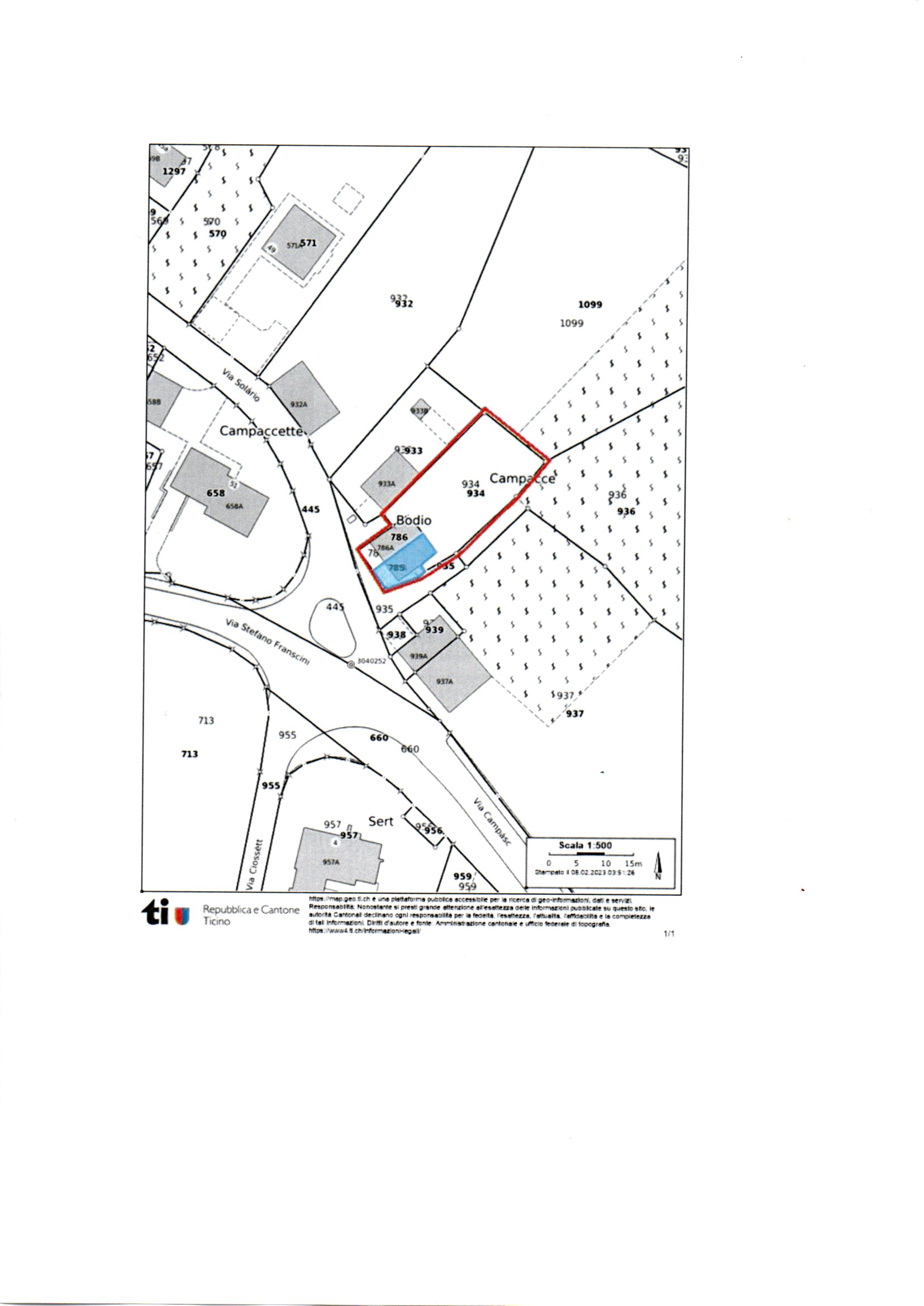 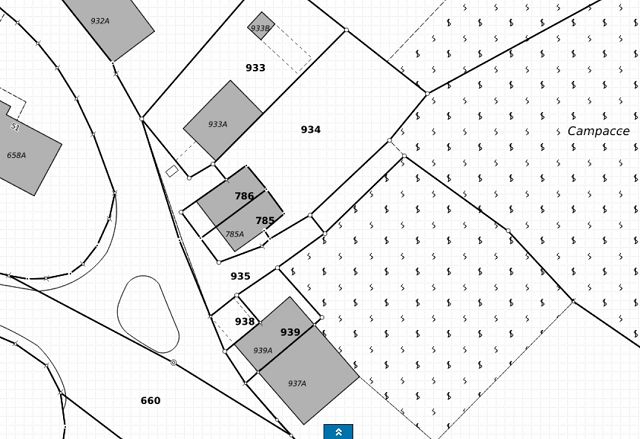 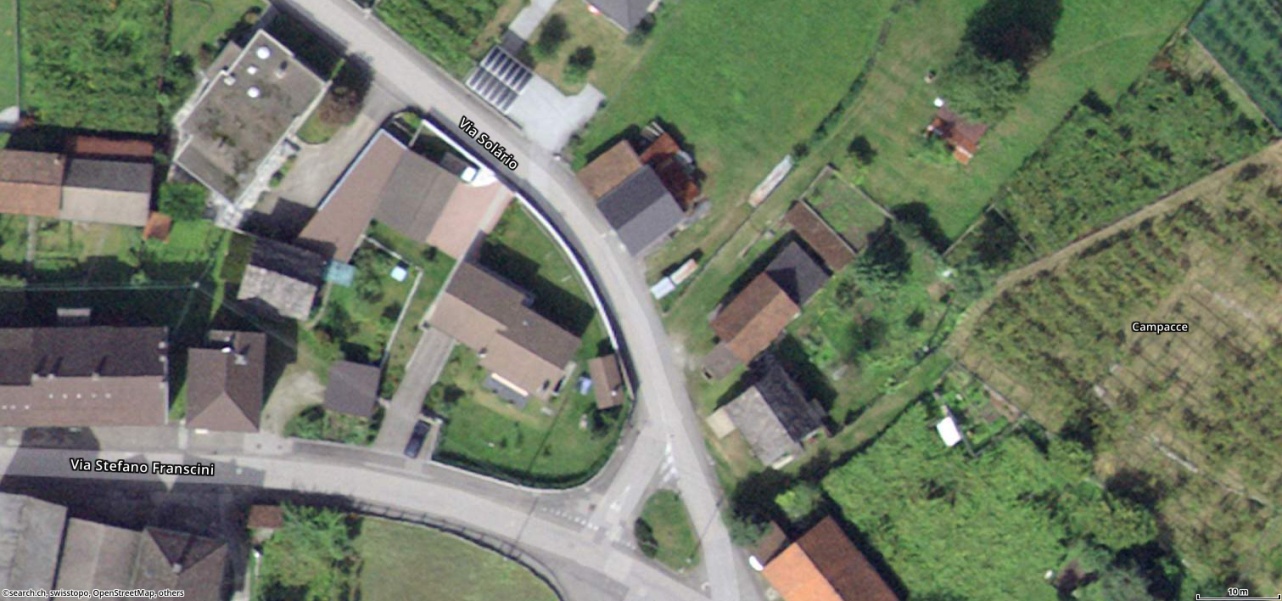 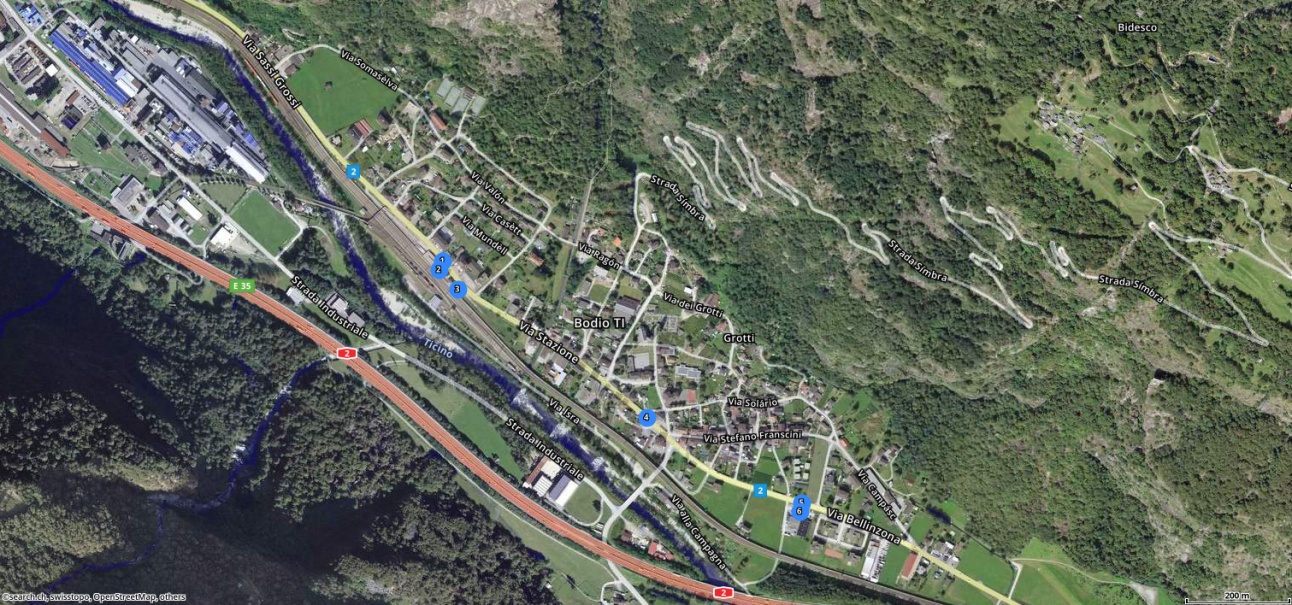 G TICINO |   Bodio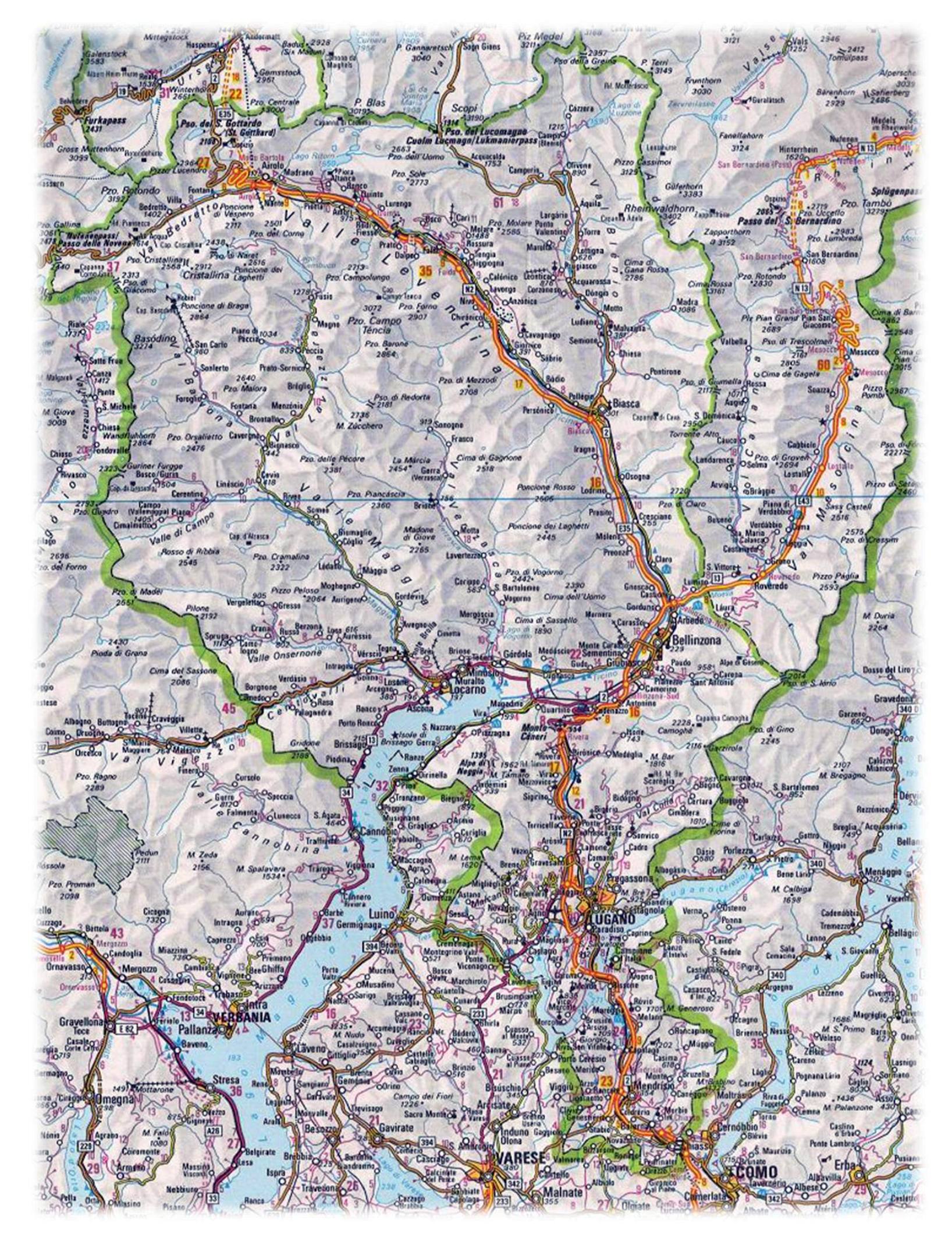 